Dear Families:                                                                                                                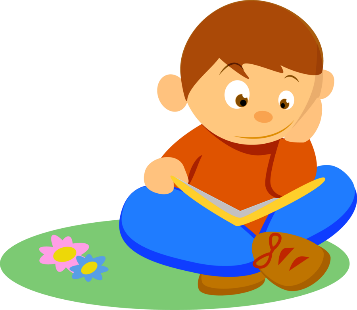 Here is some information about our current unit of study in reading. Unit of Study:  Unit 2: Becoming Experts Reading NonfictionThis current unit of study will be broken up into three bends.Bend 1:  Thinking Hard and Growing KnowledgeIn this bend students will learn that nonfiction readers notice details and put them together to learn about a topic, and create questions about those details as they read. Students will learn that nonfiction readers ask themselves:What is this book teaching me?How does this book go? – Students will preview all parts of a book to determine what a book will teach them. Bend 2:  Learning the Lingo of a TopicStudents will learn to use the vocabulary of a nonfiction topic as a part of their growing knowledge.Students will use text feature to notice and understand key words in a nonfiction text.Students will discover how to use the context of the whole page to understand undefined words.Students will understand the importance of rereading to grow more information about a topic. Students will learn how to use the lingo from the information they read to teach others.Bend 3: Reading Across a TopicStudents will learn to read multiple texts on a topic.Students will think and rethink how information is connected across books.Students will find, think, and talk about what is the same and what is different between the subtopics in their texts. 